NOTAS DE GESTIÓN ADMINISTRATIVALos Estados Financieros de los entes públicos, proveen de información financiera a los principales usuarios de la misma, al Congreso y a los ciudadanos.El objetivo del presente documento es la revelación del contexto y de los aspectos económicos financieros más relevantes que influyeron en las decisiones del período, y que deberán ser considerados en la elaboración de los estados financieros para la mayor comprensión de los mismos y sus particularidades.De esta manera, se informa y explica la respuesta del gobierno a las condiciones relacionadas con la información financiera de cada período de gestión; además, de exponer aquellas políticas que podrían afectar la toma de decisiones en períodos posteriores.Las notas de gestión administrativa deben contener los siguientes puntos:1. Introducción:Breve descripción de las actividades principales de la entidad.Los estados financieros elaborados en el Sistema Municipal de Agua Potable y Alcantarillado de Moroleón, siendo un ente público descentralizado de la Administración Pública Municipal con propósitos no lucrativos, tiene la obligación de proporcionar información respecto a la situación financiera y presupuestal que guarda la Entidad, en apego a la normativa vigente en la materia y solicitud expresa de Autoridad competente.MISIÓN.- 	Asegurar que la cabecera municipal de Moroleón cuente con agua suficiente y de calidad para su desarrollo en armonía con el medio ambiente.VISIÓN.-      Somos un ente público con una organización profesional, que brinda soporte técnico y normativo para el desarrollo de la infraestructura hidráulica y sanitaria, para prestar los servicios públicos de suministro de agua a la población de la cabecera municipal de Moroleón, haciendo que sean estos sustentables en el tiempo.2. Describir el panorama Económico y Financiero:Se informará sobre las principales condiciones económico-financieras bajo las cuales el ente público estuvo operando; y las cuales influyeron en la toma de decisiones de la administración; tanto a nivel local como federal.El Sistema Municipal de Agua Potable y Alcantarillado de Moroleón es un organismo público descentralizado de la Administración Pública Municipal con personalidad jurídica y patrimonio propio, se crea para la prestación de los servicios públicos de agua potable, alcantarillado, saneamiento y tratamiento de aguas residuales en la cabecera Municipal de Moroleón, Guanajuato.Con fundamento en los Artículos 4 y 24 de la Ley para el Ejercicio y Control de los Recursos Públicos para el Estado y los municipios de Guanajuato, el Sistema Municipal de Agua Potable y Alcantarillado de Moroleón (SMAPAM), presenta su proyecto de presupuesto de egresos para el ejercicio fiscal 2021 a fin de que sea aprobado, en su caso, por el Honorable Ayuntamiento de Municipio Moroleón Guanajuato.Exposición de motivosPara el SMAPAM resulta fundamental establecer en estos momentos un esquema tarifario acorde a las condiciones sociales, económicas y sanitarias generadas por la pandemia que se ha presentado en todo el mundo y que afecta a todos por igual, pero que tienen incidencia y consecuencias de mayor impacto en las familias de escasos recursos.Estimamos que es necesario, en este momento, dar garantía de que todas las familias, comercios, industrias y oficinas gubernamentales de los tres niveles de gobierno, tengan certeza de contar con el servicio de suministro de agua potable, pues de lo contrario, se verían seriamente afectadas las condiciones para la preservación de la salud y el bienestar de la población. Por esta razón es que el SMAPAM se encuentra ante un reto que debe afrontar actuando de manera positiva, inteligente e inmediata, y en eso estamos centrándonos, en garantizar que se mantenga un buen nivel en la dotación de los servicios.La mayor presencia de las familias dentro de su hogar, como consecuencia de las medidas de prevención que se recomiendan de forma general para tener menor riesgo de contagio, generan un gasto mayor de agua del que cotidianamente se venía registrando, pues durante el día, miembros de la familia acudían a su trabajo, otros a la escuela y a realizar actividades varias fuera del hogar, pero ahora que tienen una mayor permanencia en casa las demandas de agua suben y esto implica que se tenga que disponer de volúmenes mayores para su atención.Este factor que se presenta en la gran mayoría de domicilios en la ciudad, nos ha generado una mayor operación de las fuentes de abastecimiento, de tal manera que los pozos han venido operando por encima de los períodos de operación que tenemos normalmente.La operación durante más horas, se traduce en un mayor gasto de energía eléctrica y consecuentemente una inversión económica que no estaba considerada dentro de los gastos programados para este año 2020, de tal forma que nuestro presupuesto de egresos se verá modificado en la medida que sigamos operando las fuentes de abastecimiento con horarios extendidos.No solamente es el gasto de energía eléctrica el costo adicional que se presenta ante esta situación, también el gasto se refleja en el pago de los derechos de extracción que se tiene que hacer a la Comisión Nacional del Agua en cumplimiento a lo dispuesto por la Ley Federal de Derechos.A los dos gastos anteriormente citados, se suma el costo del personal que tiene que trabajar horas extras para poder responder a las necesidades de operación y mantenimiento generadas por el incremento en la demanda de los servicios.En términos de egresos, es claro que en el SMAPAM tenemos que encontrar una solución para compensar ese crecimiento del gasto corriente y evitar que el dinero reservado para obras, ampliación de coberturas y dotación de servicios a nuevos usuarios, se vea severamente limitado y traiga efectos negativos para quienes pretenden y aspiran legítimamente a tener servicio de agua potable directamente en su hogar.En cuanto a los ingresos también se tienen efectos que pudieran afectar el proceso recaudatorio del organismo operador, y nos referimos puntualmente a un fenómeno que se ha producido en razón de la disminución en la capacidad económica de muchas familias, quienes se han visto afectadas por la pérdida de trabajo o la disminución de su ingreso, y eso les impide hacer sus pagos puntualmente.Estas familias que por alguna razón se ven imposibilitados de hacer el pago de sus servicios, deben seguir teniendo acceso a los servicios debido a que, en caso de limitarlos, les generaría problemas de salud con las repercusiones graves que esto representa, y por lo tanto, hemos mantenido nuestra política de dar continuidad de servicio independientemente de la condición que se presente por la morosidad generada por este problema que se va ahora presentando de forma paulatina.También es cierto que en este beneficio de mantener los servicios se ampararían injustamente aquellos que de forma sistemática se niegan a pagar sus consumos, pero no es tiempo de hacer distinciones y nuestra postura es la de apoyar a la población en general.Es el contexto en que nos encontramos, con la mira puesta en la preparación de la iniciativa de ley de ingresos en lo correspondiente a la prestación de los servicios de agua potable, el Consejo Directivo ha mostrado su sensibilidad a fin de no trasladar los impactos inflacionarios en su totalidad y permitir que las tarifas sigan teniendo accesibilidad en su pago para que todos puedan contar con los servicios que tanto necesitan. Lo anterior significa que dentro del plan de tarifas para el año 2021, se está proponiendo que se aplique solamente un incremento del 2% a las tarifas y de conservar la indexación del 0.8% bimestral, excepto para la cuota base doméstica y mixta, con lo cual se favorecería primordialmente a quienes tiene los consumos bajos. Equivalentes a veinte o menos metros cúbicos al bimestre y ahí se ubica el 62% de nuestro total de usuarios domésticos.Uno de los factores que ha permitido darle estabilidad a la tarifa y que nos ha posibilitado de ir anualmente extendiendo nuestras coberturas, y con ello llegando a los domicilios de usuarios que históricamente habían carecido de servicio dentro de su hogar, tiene su base en la aplicación de la indexación.Este factor que se aplica de manera bimestral a las tarifas y permite que se vaya haciendo frente a los incrementos que tenemos en los insumos durante el transcurso del año, pues para nosotros existen de forma permanente incrementos en los materiales y suministros para operación y mantenimiento, en la energía eléctrica, en el pago de los derechos de extracción, en los suministros de equipo para mantener en buen nivel la operación y en todo aquello que forma parte de los componentes materiales y humanos necesarios para seguir operando.En este sentido es que proponemos que se mantenga la indexación del 0.8% bimestral y que compensaría parte de los incrementos que hayamos tenido en el transcurso de este año, y que se acentuarán conforme pasen los meses finales del 2020, pero tendrán efectos mayores para el año 2021 que es el periodo tal cual se está presentando esta iniciativa.En el análisis de costos que realizamos anualmente para ver los efectos que tiene en otro gasto corriente el incremento de los materiales e insumos para prestación del servicio, tenemos cuatro grupos de gastos perfectamente identificados; 1) el gasto en recursos humanos, 2) materiales y suministros para la operación y el mantenimiento, 3) energía eléctrica para la extracción, conducción y distribución del agua potable y 4) los derechos de extracción que se deben pagar a la Federación.Del análisis realizado observamos que el impacto neto de los costos fue del 6.7% y que eso va disminuyendo la capacidad operativa del organismo si no se toman medidas de ajuste que permitan compensar las alzas, pero que por otra parte tenemos ante nosotros el reto de apoyar a la ciudadanía, y es por ello que se tomó la decisión de no trasladar todo el impacto de costos en los precios a ejercer en el año 2021.3. Autorización e Historia:Se informará sobre:a) Fecha de creación del ente.Con fecha 01 de Febrero de 1986; se crea para prestación de los servicios públicos del Agua Potable, Alcantarillado, Saneamiento y Tratamiento de Aguas Residuales en la cabecera Municipal de Moroleón, Guanajuato un organismo público descentralizado de la Administración Pública Municipal, con personalidad jurídica y patrimonio propios, que tendrá su domicilio en el Municipio de Moroleón, Guanajuato, el cual continúa denominándose “Sistema Municipal de Agua Potable y Alcantarillado de Moroleón”, identificándose con las siglas S.M.A.P.A.M.b) Principales cambios en su estructura (interna históricamente).Como acontecía en muchas poblaciones del Estado de Guanajuato, Moroleón carecía desde su fundación del servicio de agua potable y para proveerse de este preciado líquido, tan necesario para todas las necesidades de la existencia, el agua se extraía de pozos poco profundos que existían en la mayoría de las casas de la población, los cuales tenían el inconveniente de, que a ellos fueran a dar las filtraciones tanto de la superficie de la tierra como de las fosas sépticas, filtraciones que contaminaban el agua con gérmenes patógenos. A esta circunstancia se debía que en Moroleón fueran. Endémicas la tifoidea, paratifoidea, amibiasis y demás enfermedades gastrointestinales de origen hídrico, que hacían estragos tremendos especialmente entre los niños; por lo cual el Índice de mortalidad infantil era muy elevado.Siendo del todo indispensable la captación de agua potable para uso de la población, en el año de 1943 se constituyó un Comité que se encargara de los trabajos de perforación de un pozo artesiano en un terreno situado al Norte de la ciudad y conocido. Con él nombre de El Ojo de Agüita. Se concibió en un principio la idea de que la construcción de las obras de este servicio de agua potable se llevara a cabo mediante la aportación económica del vecindario y contando con el apoyo del Gobierno del Estado que regenteaba Don Ernesto Hidalgo. El Comité quedo constituido por el señor Dr. Abel Cerna Martínez, como Presidente; Carlos Ortiz Vera, como Vicepresidente; Fidel Garibay G., como Secretario; J. Trinidad Lara, como Tesorero y como Vocales los señores José Orozco Díaz, Aurelio Zavala, J. Eduviges Gaytán, Ramón Escogido, Ramón Gordillo, Jesús Cerna Juárez, Dr. Miguel Cerna Martínez, Dr. Raymundo Yánez, Arnulfo Ortiz, Camilo Ortiz, Emilio Zavala Ramírez, Ildefonso Cerna, José Almanza Dueñas y Maurilio Cerna, quienes desplegaron una gran actividad haciendo labor de convencimiento entre los habitantes de la población y celebrando frecuentes entrevistas con el señor Gobernador del Estado.Contando con el respaldo del Gobierno del Estado se hicieron las gestiones ante la Secretaria de Recursos Hidráulicos para que esta dependencia Federal llevara a cabo la construcción del pozo artesiano, siendo financiada la obra por el Banco Nacional Hipotecario Urbano y de Obras Públicas.Así se realizó la obra, surgiendo de la profundidad de la tierra el líquido maravilloso. Se abrieron en todas las calles las cepas correspondientes para colocar las tuberías de fierro y se instalaron en las casas que lo solicitaron los aparatos para las tomas de agua y bien pronto con el regocijo de toda la población el agua potable llego a todos los hogares.4. Organización y Objeto Social:Se informará sobre:a) Objeto social.Lograr un manejo eficiente del agua para garantizar la cobertura y calidad de los servicios de agua potable y alcantarillado; y dar mantenimiento preventivo y correctivo a las redes de agua potable y alcantarillado para garantizar su funcionalidad.b) Principal actividad.Captación, tratamiento y suministro de agua para uso doméstico.c) Ejercicio fiscal (mencionar, por ejemplo: enero a diciembre de 2021).Del 01 de enero al 31 de diciembre de 2021.d) Régimen jurídico (Forma como está dada de alta la entidad ante la S.H.C.P., ejemplos: S.C., S.A., Personas morales sin fines de lucro, etc.).Personas Morales con Fines No Lucrativos.e) Consideraciones fiscales del ente: Revelar el tipo de contribuciones que esté obligado a pagar o retener.	Entero de retenciones mensuales de ISR por sueldos y salarios.	Entero de retención de ISR por servicios profesionales mensual.	Entero de retenciones mensuales de ISR por ingresos asimilados a salarios.	Declaración informativa mensual de operaciones con terceros de IVA.	Pago definitivo mensual de IVA.	Entero de retención de Impuesto Cedular por servicios profesionales mensual.	Declaración informativa anual de retenciones de Impuesto Cedular por servicios profesionales.	Entero de Impuesto Sobre Nómina por sueldos y salarios e ingresos asimilados a salarios mensual.	Declaración informativa anual de Impuesto Sobre Nómina por sueldos y salarios e ingresos asimilados a salarios.	Declaración definitiva trimestral y entero de Derechos por Extracción de Aguas Nacionales.	Declaración definitiva trimestral y entero de Derechos por Descarga de Aguas Residuales.	Emisión y timbrado de CFDI’s por los actos y actividades realizadas y, por el pago de sueldos y salarios.	Declaración del ejercicio, Personas Morales con Fines No Lucrativos F21.f) Estructura organizacional básica.*Anexar organigrama de la entidad.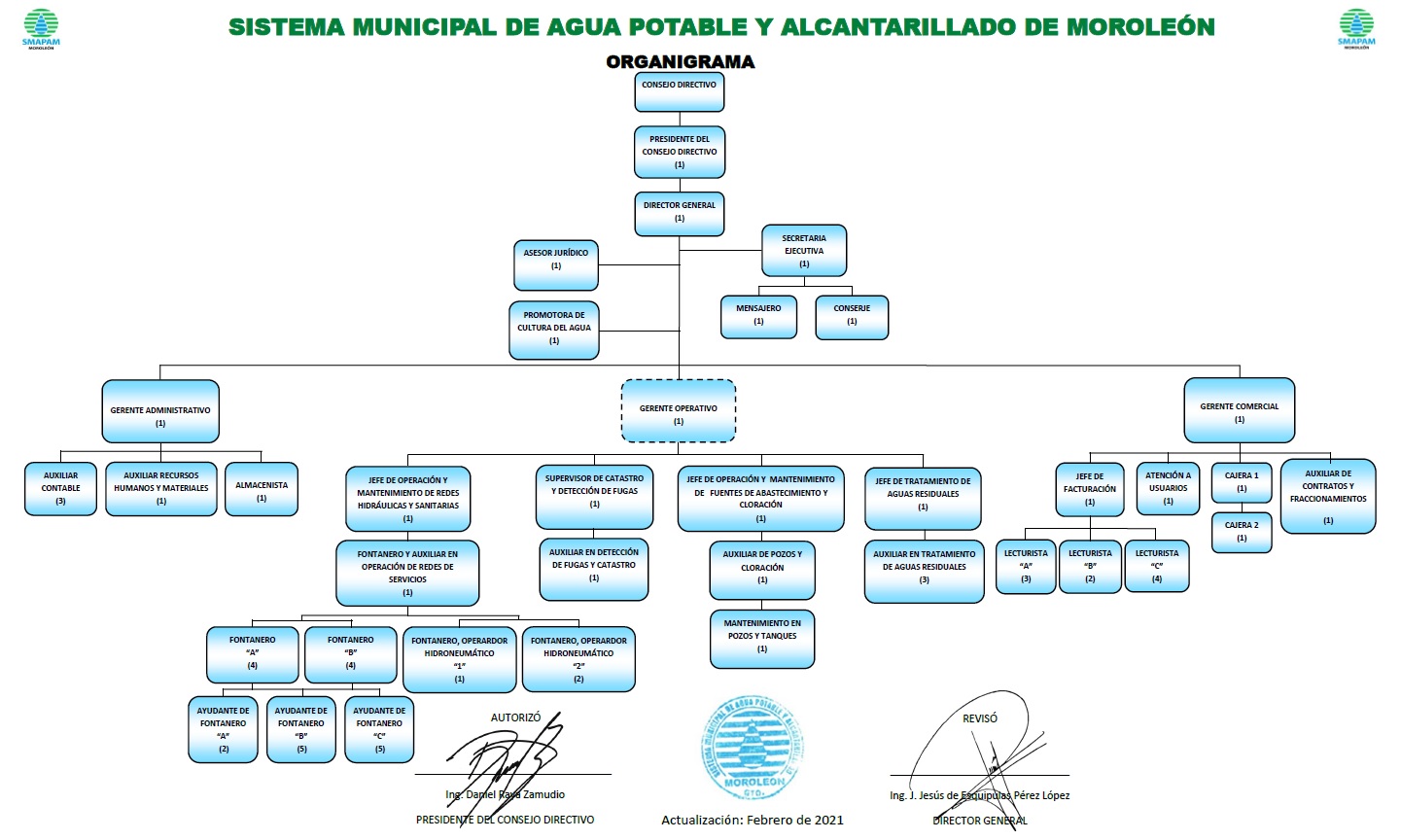 g) Fideicomisos, mandatos y análogos de los cuales es fideicomitente o fideicomisario.No aplica.5. Bases de Preparación de los Estados Financieros:Se informará sobre:a) Si se ha observado la normatividad emitida por el CONAC y las disposiciones legales aplicables.Sí.b) La normatividad aplicada para el reconocimiento, valuación y revelación de los diferentes rubros de la información financiera, así como las bases de medición utilizadas para la elaboración de los estados financieros; por ejemplo: costo histórico, valor de realización, valor razonable, valor de recuperación o cualquier otro método empleado y los criterios de aplicación de los mismos.Costo histórico.c) Postulados básicos.Sí.d) Normatividad supletoria. En caso de emplear varios grupos de normatividades (normatividades supletorias), deberá realizar la justificación razonable correspondiente, su alineación con los PBCG y a las características cualitativas asociadas descritas en el MCCG (documentos publicados en el Diario Oficial de la Federación, agosto 2009).No aplica.e) Para las entidades que por primera vez estén implementando la base del devengado de acuerdo a la Ley de Contabilidad, deberán:*Revelar las nuevas políticas de reconocimiento:No aplica.*Plan de implementación:No aplica.*Revelar los cambios en las políticas, la clasificación y medición de las mismas, así como su impacto en la información financiera:No aplica.6. Políticas de Contabilidad Significativas:Se informará sobre:a) Actualización: se informará del método utilizado para la actualización del valor de los activos, pasivos y Hacienda Pública/Patrimonio y las razones de dicha elección. Así como informar de la desconexión o reconexión inflacionaria:No aplica.b) Informar sobre la realización de operaciones en el extranjero y de sus efectos en la información financiera gubernamental:No aplica.c) Método de valuación de la inversión en acciones de Compañías subsidiarias no consolidadas y asociadas:No aplica.d) Sistema y método de valuación de inventarios y costo de lo vendido:No aplica.e) Beneficios a empleados: revelar el cálculo de la reserva actuarial, valor presente de los ingresos esperados comparado con el valor presente de la estimación de gastos tanto de los beneficiarios actuales como futuros:No aplica.f) Provisiones: objetivo de su creación, monto y plazo:No aplica.g) Reservas: objetivo de su creación, monto y plazo:No aplica.h) Cambios en políticas contables y corrección de errores junto con la revelación de los efectos que se tendrá en la información financiera del ente público, ya sea retrospectivos o prospectivos:No aplica.i) Reclasificaciones: Se deben revelar todos aquellos movimientos entre cuentas por efectos de cambios en los tipos de operaciones:No aplica.j) Depuración y cancelación de saldos:No aplica.7. Posición en Moneda Extranjera y Protección por Riesgo Cambiario:Se informará sobre:a) Activos en moneda extranjera:No aplica.b) Pasivos en moneda extranjera:No aplica.c) Posición en moneda extranjera:No aplica.d) Tipo de cambio:No aplica.e) Equivalente en moneda nacional:No aplica.Lo anterior por cada tipo de moneda extranjera que se encuentre en los rubros de activo y pasivo.Adicionalmente se informará sobre los métodos de protección de riesgo por variaciones en el tipo de cambio.8. Reporte Analítico del Activo:Debe mostrar la siguiente información:a) Vida útil o porcentajes de depreciación, deterioro o amortización utilizados en los diferentes tipos de activos:Parámetros de estimación de vida útil publicados en el DOF por el CONAC.b) Cambios en el porcentaje de depreciación o valor residual de los activos:No aplica.c) Importe de los gastos capitalizados en el ejercicio, tanto financieros como de investigación y desarrollo:No aplica.d) Riesgos por tipo de cambio o tipo de interés de las inversiones financieras:No aplica.e) Valor activado en el ejercicio de los bienes construidos por la entidad:No aplica.f) Otras circunstancias de carácter significativo que afecten el activo, tales como bienes en garantía, señalados en embargos, litigios, títulos de inversiones entregados en garantías, baja significativa del valor de inversiones financieras, etc.:No aplica.g) Desmantelamiento de Activos, procedimientos, implicaciones, efectos contables:No aplica.h) Administración de activos; planeación con el objetivo de que el ente los utilice de manera más efectiva:No aplicaAdicionalmente, se deben incluir las explicaciones de las principales variaciones en el activo, en cuadros comparativos como sigue:a) Inversiones en valores:No aplicab) Patrimonio de Organismos descentralizados de Control Presupuestario Indirecto:No aplicac) Inversiones en empresas de participación mayoritaria:No aplica.d) Inversiones en empresas de participación minoritaria:No aplica.e) Patrimonio de organismos descentralizados de control presupuestario directo, según corresponda:No aplica9. Fideicomisos, Mandatos y Análogos:Se deberá informar:a) Por ramo administrativo que los reporta:No aplica.b) Enlistar los de mayor monto de disponibilidad, relacionando aquéllos que conforman el 80% de las disponibilidades:No aplica.10. Reporte de la Recaudación:a) Análisis del comportamiento de la recaudación correspondiente al ente público o cualquier tipo de ingreso, de forma separada los ingresos locales de los federales:b) Proyección de la recaudación de ingresos en el mediano plazo:11. Información sobre la Deuda y el Reporte Analítico de la Deuda:a) Utilizar al menos los siguientes indicadores: deuda respecto al PIB y deuda respecto a la recaudación tomando, como mínimo, un período igual o menor a 5 años.b) Información de manera agrupada por tipo de valor gubernamental o instrumento financiero en la que se consideren intereses, comisiones, tasa, perfil de vencimiento y otros gastos de la deuda.* Se anexará la información en las notas de desglose.12. Calificaciones otorgadas:Informar, tanto del ente público como cualquier transacción realizada, que haya sido sujeta a una calificación crediticia:No aplica.13. Proceso de Mejora:Se informará de:a) Principales Políticas de control interno:Apego al presupuesto aprobado.b) Medidas de desempeño financiero, metas y alcance:Ahorro en las partidas del presupuesto.14. Información por Segmentos:Cuando se considere necesario se podrá revelar la información financiera de manera segmentada debido a la diversidad de las actividades y operaciones que realizan los entes públicos, ya que la misma proporciona información acerca de las diferentes actividades operativas en las cuales participa, de los productos o servicios que maneja, de las diferentes áreas geográficas, de los grupos homogéneos con el objetivo de entender el desempeño del ente, evaluar mejor los riesgos y beneficios del mismo; y entenderlo como un todo y sus partes integrantes.Consecuentemente, esta información contribuye al análisis más preciso de la situación financiera, grados y fuentes de riesgo y crecimiento potencial de negocio.15. Eventos Posteriores al Cierre:El ente público informará el efecto en sus estados financieros de aquellos hechos ocurridos en el período posterior al que informa, que proporcionan mayor evidencia sobre eventos que le afectan económicamente y que no se conocían a la fecha de cierre.
16. Partes Relacionadas:Se debe establecer por escrito que no existen partes relacionadas que pudieran ejercer influencia significativa sobre la toma de decisiones financieras y operativas:No aplica.17. Responsabilidad Sobre la Presentación Razonable de la Información Contable:La Información Contable está firmada en cada página de la misma y se incluye al final la siguiente leyenda: “Bajo protesta de decir verdad declaramos que los Estados Financieros y sus notas, son razonablemente correctos y son responsabilidad del emisor”. Lo anterior, no es aplicable para la información contable consolidada." Bajo protesta de decir verdad declaramos que los Estados Financieros y sus notas, son razonablemente correctos y son responsabilidad del emisor ".